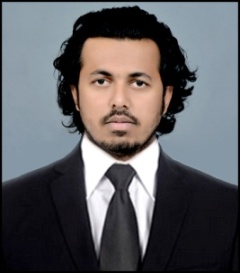 SUJA B.TECH (CIVIL ENGINEER) CONTACT  OBJECTIVE	To become a part of result oriented and highly successful team involved in implementing innovative and new ideas in tune with quality standards and present day technologies with a solid progressive company which offers opportunity for career advancement and to evolve as a successful professional, consistently mapping business to the latest technology with my skills and abilities in a dynamic, professional and creative environment. PROFESSIONAL AND TECHNICAL QUALIFICATION	B. TECH in Civil Engineering from Jahangirabad Educational Trust Group Of Institution in batch 2014 – 2018.(DR.APJ KALAM TECHNICAL UNIVERSITY, LUCKNOW)JOB RESPONSIBILITIESCommitted to assisting architect construction workers and project managers in sustaining building infrastructures.Specialized in execution of work with design, drawing and planning while construction.Supervision of building construction with the concrete grade and concrete mix proportion.Ability to handle various kinds of multi-tasking jobs at different platforms as per requirements.Monitoring, maintaining and training the work team. Also motivating them time to time.To coordinate and ensure that the project site is ready before the actual construction start.To ensure availability of materials, equipment etc. That is to be provide at site.To supervise work at site to ensure that contractor is executing as per contract and to quality and contract specifications and work completion is on schedule.To estimates the cost of material and quantity of material required in the site will construction.To provide technical guidance on site whenever & wherever required and resolving critical issue.To ensure that there is a conducive and safe work environment at the site.To manage and motivate of all staff at all levels to ensure that there is high morale and commitment at the site and productivity levels are maintained.To ensure proper storage, record keeping and inventory of all materials at site.WORKING EXPERIENCEA result oriented & Competent Civil Engineer professional with nearly 01 Years of experience as Civil Supervisor to obtained knowledge of site, layout & BBS in an Engineering Company in India.I attended 04 weeks’ Industrial training in, LMRCLucknow as a trainee Engineer.KEY STRENGHTSAbility to work hardInterpersonal skill and good team spritPositive thinkingAbility to handle pressureProject NameBuilding InfrastructureMetro Depot CUM Workshop  Location  Allahabad  Lucknow PERSONAL	Date of Birth	28/04/1997Sex	MaleLanguage Known	English, Hindi, UrduMarital Status	SingleNationality	IndianCONTACTSEmail Address	: suja-396493@2freemail.com Mobile Number	: +971504753686 / +919979971283Reference	: Mr. Anup P Bhatia, HR Consultant, Gulfjobseeker.comYouTube Video CVhttps://www.youtube.com/channel/UCdsv_v9Czkx2Dc8bW4Bt4wA View My CV on Gulfjobseeker.com CV Databasehttp://www.gulfjobseeker.com/employer/cv_database_highlighted_cv_freetocontact.phpChat with me Live on Zoomhttps://zoom.us/j/4532401292?pwd=SUlYVEdSeEpGaWN6ZndUaGEzK0FjUT09DECLARATION	I hereby declare that all the above furnished details are correct and true to the best of my Knowledge & belief.Date:	Yours Sincerely,Place:	SUJA